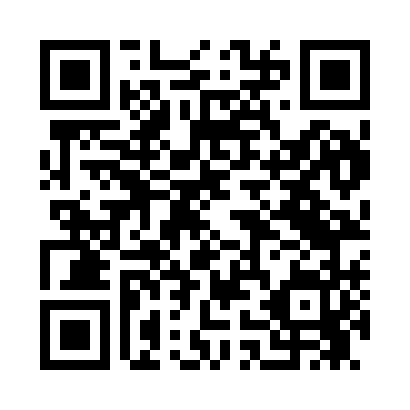 Prayer times for Needmore, Alabama, USAMon 1 Jul 2024 - Wed 31 Jul 2024High Latitude Method: Angle Based RulePrayer Calculation Method: Islamic Society of North AmericaAsar Calculation Method: ShafiPrayer times provided by https://www.salahtimes.comDateDayFajrSunriseDhuhrAsrMaghribIsha1Mon4:145:3712:474:317:579:202Tue4:155:3712:474:317:579:193Wed4:155:3812:474:317:569:194Thu4:165:3812:474:317:569:195Fri4:165:3912:484:327:569:196Sat4:175:3912:484:327:569:187Sun4:185:4012:484:327:569:188Mon4:185:4012:484:327:569:179Tue4:195:4112:484:327:559:1710Wed4:205:4112:484:327:559:1711Thu4:205:4212:484:327:559:1612Fri4:215:4312:494:327:549:1613Sat4:225:4312:494:337:549:1514Sun4:235:4412:494:337:549:1415Mon4:245:4412:494:337:539:1416Tue4:245:4512:494:337:539:1317Wed4:255:4612:494:337:529:1218Thu4:265:4612:494:337:529:1219Fri4:275:4712:494:337:519:1120Sat4:285:4812:494:337:519:1021Sun4:295:4812:494:337:509:0922Mon4:305:4912:494:337:499:0923Tue4:305:5012:494:337:499:0824Wed4:315:5012:494:337:489:0725Thu4:325:5112:494:337:479:0626Fri4:335:5212:494:337:479:0527Sat4:345:5212:494:337:469:0428Sun4:355:5312:494:337:459:0329Mon4:365:5412:494:337:459:0230Tue4:375:5412:494:327:449:0131Wed4:385:5512:494:327:439:00